Primary Health Services Provider Enrolment Form	 Last Updated 2 November 2016				PLEASE TURN OVER TO COMPLETEI am eligible to enrol because:If you are not a New Zealand citizen please tick which eligibility criteria applies to you (b–j) below:I intend to use this practice as my regular and on-going provider of general practice / GP / health care services.I understand that by enrolling with this practice, I will be included in the enrolled population with the Primary Health Organisation (PHO) this practice belongs to, and my name address and other identification details will be included on the Practice, PHO and National Enrolment Service Registers.I understand that if I visit another health care provider where I am not enrolled I may be charged a higher fee.I have been given information about the benefits and implications of enrolment and the services this practice and PHO provides along with the PHO’s name and contact details. I have read and I agree with the Use of Health Information Statement.  The information I have provided on the Enrolment Form will be used to determine eligibility to receive publicly-funded services. Information may be compared with other government agencies, but only when permitted under the Privacy Act.I understand that the Practice participates in a national survey about people’s health care experience and how their overall care is managed. Taking part is voluntary and all responses will be anonymous. I can decline the survey or opt out of the survey by informing the Practice. The survey provides important information that is used to improve health services.I agree to inform the practice of any changes in my contact details and entitlement and/or eligibility to be enrolled.An authority has the legal right to sign for another person if for some reason they are unable to consent on their own behalf.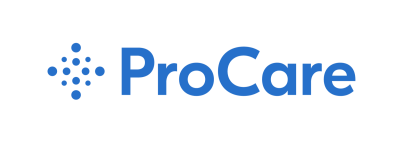 ENROLMENT FORM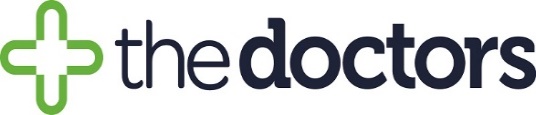 Fields shaded are compulsoryNew Patients Please circle eitherFields shaded are compulsoryDr Suyasha Lobo NZMC 44614Dr Ben Gilmore NZMC 75693NHI  (Office use only)Miss/MrsMr/MastOtherMiss/MrsMr/MastOtherSurname/ Family NameSurname/ Family NameSurname/ Family NameSurname/ Family NameFirst Name/ Given NameFirst Name/ Given NameMiddle NameMiddle NameOther or Previous Name(s) (eg. maiden name) Please tick the name you prefer to be known as Other or Previous Name(s) (eg. maiden name) Please tick the name you prefer to be known as Other or Previous Name(s) (eg. maiden name) Please tick the name you prefer to be known as Other or Previous Name(s) (eg. maiden name) Please tick the name you prefer to be known as Other or Previous Name(s) (eg. maiden name) Please tick the name you prefer to be known as Other or Previous Name(s) (eg. maiden name) Please tick the name you prefer to be known as Birth Details Birth Details Birth Details Birth Details Birth Details Birth Details Day / Month / Year of BirthDay / Month / Year of BirthDay / Month / Year of BirthPlace of BirthPlace of BirthCountry of birthCountry of birthGenderGenderGenderOccupation/ Employer detailsOccupation/ Employer detailsGenderGenderGenderMaleFemaleFemaleGender diverse (please state) Gender diverse (please state) Occupation/ Employer detailsOccupation/ Employer detailsUsual Residential AddressUsual Residential AddressUsual Residential AddressUsual Residential AddressUsual Residential AddressUsual Residential AddressHouse (or RAPID) Number and Street NameHouse (or RAPID) Number and Street NameHouse (or RAPID) Number and Street NameHouse (or RAPID) Number and Street NameSuburb/Rural LocationSuburb/Rural LocationTown / City and PostcodePostal Address(if different from above)Postal Address(if different from above)Postal Address(if different from above)Postal Address(if different from above)Postal Address(if different from above)Postal Address(if different from above)House Number and Street Name or PO Box NumberHouse Number and Street Name or PO Box NumberHouse Number and Street Name or PO Box NumberHouse Number and Street Name or PO Box NumberSuburb/Rural DeliverySuburb/Rural DeliveryTown / City and PostcodeContact DetailsContact DetailsContact DetailsContact DetailsContact DetailsContact DetailsWork PhoneWork PhoneHome PhoneHome PhoneMobile numberMobile numberMobile numberEmail addressEmail addressEmail addressEmergency Contact/ NOKEmergency Contact/ NOKEmergency Contact/ NOKEmergency Contact/ NOKEmergency Contact/ NOKEmergency Contact/ NOKNameNameNameNameRelationshipRelationshipMobile (or other) PhoneTransfer of RecordsTransfer of RecordsIn order to get the best care possible, I agree to the Practice obtaining my records from my previous Doctor.  I also understand that I will be removed from their practice register. 	Signature                                                                           Date___________________________In order to get the best care possible, I agree to the Practice obtaining my records from my previous Doctor.  I also understand that I will be removed from their practice register. 	Signature                                                                           Date___________________________In order to get the best care possible, I agree to the Practice obtaining my records from my previous Doctor.  I also understand that I will be removed from their practice register. 	Signature                                                                           Date___________________________In order to get the best care possible, I agree to the Practice obtaining my records from my previous Doctor.  I also understand that I will be removed from their practice register. 	Signature                                                                           Date___________________________In order to get the best care possible, I agree to the Practice obtaining my records from my previous Doctor.  I also understand that I will be removed from their practice register. 	Signature                                                                           Date___________________________In order to get the best care possible, I agree to the Practice obtaining my records from my previous Doctor.  I also understand that I will be removed from their practice register. 	Signature                                                                           Date___________________________In order to get the best care possible, I agree to the Practice obtaining my records from my previous Doctor.  I also understand that I will be removed from their practice register. 	Signature                                                                           Date___________________________Transfer of RecordsTransfer of Records  Yes, please request transfer of my records  Yes, please request transfer of my records  Yes, please request transfer of my records  Yes, please request transfer of my records  No transfer  No transfer  Not applicableTransfer of RecordsTransfer of RecordsTransfer of RecordsTransfer of RecordsPrevious Doctor and/or Practice NamePrevious Doctor and/or Practice NamePrevious Doctor and/or Practice NamePrevious Doctor and/or Practice NameAddress / LocationAddress / LocationAddress / LocationEthnicity DetailsWhich ethnic group(s) do you belong to?Tick the space or spaces which apply to you New Zealand European  Maori  Samoan  Cook Island Maori   Tongan   Niuean  Chinese  Indian  Other (such as Dutch, Japanese, Tokelauan). Please stateCommunity Services CardCommunity Services CardYesNoEthnicity DetailsWhich ethnic group(s) do you belong to?Tick the space or spaces which apply to you New Zealand European  Maori  Samoan  Cook Island Maori   Tongan   Niuean  Chinese  Indian  Other (such as Dutch, Japanese, Tokelauan). Please stateDay / Month / Year of ExpiryCard NumberCard NumberCard NumberEthnicity DetailsWhich ethnic group(s) do you belong to?Tick the space or spaces which apply to you New Zealand European  Maori  Samoan  Cook Island Maori   Tongan   Niuean  Chinese  Indian  Other (such as Dutch, Japanese, Tokelauan). Please stateHigh User Health CardHigh User Health CardYesNoEthnicity DetailsWhich ethnic group(s) do you belong to?Tick the space or spaces which apply to you New Zealand European  Maori  Samoan  Cook Island Maori   Tongan   Niuean  Chinese  Indian  Other (such as Dutch, Japanese, Tokelauan). Please stateDay / Month / Year of ExpiryCard NumberCard NumberCard NumberEthnicity DetailsWhich ethnic group(s) do you belong to?Tick the space or spaces which apply to you New Zealand European  Maori  Samoan  Cook Island Maori   Tongan   Niuean  Chinese  Indian  Other (such as Dutch, Japanese, Tokelauan). Please stateSouthern Cross Member: Full GP Cover 	       	Yes                       NoDrury Surgery Limited trading as The Doctors Drury		     175 Great South Road PO Box 19 Drury  2247 EDI drury Ph: 092943005 Fax:092948317Southern Cross Member: Full GP Cover 	       	Yes                       NoDrury Surgery Limited trading as The Doctors Drury		     175 Great South Road PO Box 19 Drury  2247 EDI drury Ph: 092943005 Fax:092948317Southern Cross Member: Full GP Cover 	       	Yes                       NoDrury Surgery Limited trading as The Doctors Drury		     175 Great South Road PO Box 19 Drury  2247 EDI drury Ph: 092943005 Fax:092948317Southern Cross Member: Full GP Cover 	       	Yes                       NoDrury Surgery Limited trading as The Doctors Drury		     175 Great South Road PO Box 19 Drury  2247 EDI drury Ph: 092943005 Fax:092948317My declaration of entitlement and eligibilityI am entitled to enrol because I am residing permanently in New Zealand.The definition of residing permanently in NZ is that you intend to be resident in New Zealand for at least 183 days in the next 12 monthsaI am a New Zealand citizen  (If yes, tick box and proceed to I confirm that, if requested, I can provide proof of my eligibility below)bI hold a resident visa or a permanent resident visa (or a residence permit if issued before December 2010)cI am an Australian citizen or Australian permanent resident AND able to show I have been in New Zealand or intend to stay in New Zealand for at least 2 consecutive yearsdI have a work visa/permit and can show that I am able to be in New Zealand for at least 2 years (previous permits included)eI am an interim visa holder who was eligible immediately before my interim visa startedfI am a refugee or protected person OR in the process of applying for, or appealing refugee or protection status, OR a victim or suspected victim of people traffickinggI am under 18 years and in the care and control of a parent/legal guardian/adopting parent who meets one criterion in clauses a–f above OR in the control of the Chief Executive of the Ministry of Social DevelopmenthI am a NZ Aid Programme student studying in NZ and receiving Official Development Assistance funding (or their partner or child under 18 years old)iI am participating in the Ministry of Education Foreign Language Teaching Assistantship schemejI am a Commonwealth Scholarship holder studying in NZ and receiving funding from a New Zealand university under the Commonwealth Scholarship and Fellowship FundI confirm that, if requested, I can provide proof of my eligibilityEvidence sighted (Office use only)My agreement to the enrolment processNB. Parent or Caregiver to sign if you are under 16 yearsSignatory DetailsSignatory DetailsSignatureDay / Month / YearSelf-SigningAuthorityAuthority Details(where signatory is not the enrolling person)Authority Details(where signatory is not the enrolling person)Full NameRelationshipContact PhoneAuthority Details(where signatory is not the enrolling person)Authority Details(where signatory is not the enrolling person)Basis of authority (e.g. parent of a child under 16 years of age)Basis of authority (e.g. parent of a child under 16 years of age)Basis of authority (e.g. parent of a child under 16 years of age)